See what kinds of things you can find or see that make the letter X!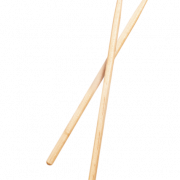 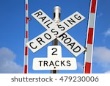 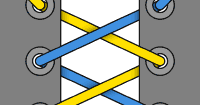 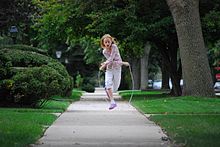 List or draw 5 things that you used or saw shaped like the letter X!!1.2.3.4.5.